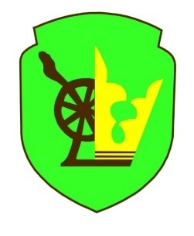 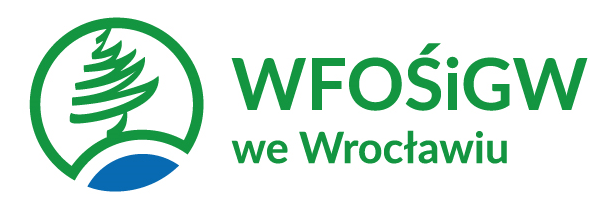 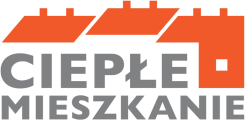 Załącznik nr 3ado Zarządzenia nr 0050.81.2024Wójta Gminy Mysłakowice                                                                                           z dnia 07.08.2024 r.WNIOSEK O DOFINANSOWANIE W RAMACH PROGRAMU PRIORYTETOWEGO „CIEPŁE MIESZKANIE” DLA WSPOLNOT MIESZKANIOWYCHInformacje ogólneZłożenie wniosku Korekta wniosku   Dane Wspólnoty MieszkaniowejKraj……………………………Miejscowość……………………kod pocztowy………………….Ulica……………………………….numer domu………….Dane osób reprezentujących Wspólnotę Mieszkaniową (zgodnie z podjętą Uchwałą o powołaniu zarządu)………………………………………………………………………….………………………………………………………………………….………………………………………………………………………….………………………………………………………………………….………………………………………………………………………….Informacje o przedsięwzięciu	Ocieplenie przegród budowlanych, stolarka okienna i drzwiowa                         Wymiana źródła ogrzewaniaPrzeznaczenie budynku	Budynek mieszkalny	Budynek mieszkalno-usługowy…………………………………………………………………………..(Powierzchnia całkowita przeznaczona pod prowadzenie działalności gospodarczej – procent powierzchni w stosunku do całkowitej powierzchni budynku)Wszystkie lokale w budynku posiadają ekologiczne źródło ogrzewania		Tak	     NieW ramach przedsięwzięcia zlikwidowane będą wszystkie dotychczasowe nieefektywne źródła ciepła na paliwo stałe (w przypadku wymiany wspólnego źródła ciepła)	tak	nieRodzaj i ilość obecnie użytkowanego źródła ciepła na paliwo stałeRodzaj………………………………………………………Ilość…………………………………………………………Ocena możliwości podłączenia do sieci ciepłowniczej		tak	nieOkres realizacji przedsięwzięcia Czy przedsięwzięcie zostało rozpoczęte przed dniem złożenia wniosku	tak	nieUwaga! Rozpoczęcie przedsięwzięcia rozumiane jest jako poniesienie pierwszego kosztu kwalifikowanego (data wystawienia pierwszej faktury lub równoważnego dokumentu księgowego) związanego z realizacją zadania, poniesionego nie wcześniej niż od dnia podpisania umowy z Gminą. Przedsięwzięcie może być realizowane maksymalnie do 12 miesięcy od daty zawarcia umowy o dofinansowanie, jednak nie później niż do 31.10.2025 r. Koszty poniesione przed podpisaniem umowy o dofinansowanie będą uznawane za niekwalifikowalne, niemniej jednak zakup nowego źródła ciepła obligatoryjnie wchodzi w katalog kosztów kwalifikowanych.Planowany termin realizacji przedsięwzięciaod………………….do……………………Zakres rzeczowy przedsięwzięciaUwaga! Do dofinansowania kwalifikują się koszty zgodne z Załącznikiem nr 1 do Ogłoszenia o naborze wniosków, które mogą być poniesione nie wcześniej niż w dniu podpisania umowy o dofinansowanie z Gminą.           W szczególności warunkiem kwalifikowalności kosztów jest spełnienie wymagań technicznych wskazanych w ww. załączniku.1. Planowane źródło ciepła	pompa ciepła powietrze/woda	pompa ciepła powietrze/powietrze	gruntowa pompa ciepła o podwyższonej klasie efektywności energetycznej       kocioł gazowy kondensacyjny	kotłownia gazowa	kocioł zgazowujący drewno o podwyższonym standardzie	kocioł na pellet drzewny o podwyższonym standardzie	ogrzewanie elektryczne	instalacja centralnego ogrzewania oraz instalacja ciepłej wody użytkowej 	wentylacja mechaniczna z odzyskiem ciepła		mikroinstalacja fotowoltaiczna2. Instalacja centralnego ogrzewaniaW ramach przedsięwzięcia zostanie zmodernizowana lub wybudowana instalacja centralnego ogrzewania i ciepłej wody użytkowej	tak	nie3. Wentylacja mechaniczna z odzyskiem ciepła	tak	nie4. Stolarka okienna i drzwiowa.W ramach przedsięwzięcia zostanie wymieniona stolarka okienna	tak	sztuk…………….	nieW ramach przedsięwzięcia zostanie wymieniona stolarka drzwiowa	tak	sztuk…………….	Nie5. DokumentacjaW ramach przedsięwzięcia planowane jest sporządzenie dokumentacji projektowej	tak	nieOświadczenia Załączniki do wniosku	…………………………………….		(podpis wnioskodawcy)Klauzula informacyjna o przetwarzaniu danych osobowych  przez Współadministratorów 
dla beneficjenta końcowego w związku z realizacją Programu Priorytetowego „Ciepłe Mieszkanie” Zgodnie z art. 14, art. 26 Rozporządzenia Parlamentu Europejskiego i Rady (UE) 2016/679 z dnia 
27 kwietnia 2016 r. w sprawie ochrony osób fizycznych w związku z przetwarzaniem danych osobowych 
i w sprawie swobodnego przepływu takich danych oraz uchylenia dyrektywy 95/46/WE (ogólne rozporządzenie o ochronie danych) ("RODO") informujemy  o tym, że wspólnie przetwarzamy Państwa dane osobowe oraz informujemy o zasadniczej treści wspólnych uzgodnień Współadministratorów.Współadministratorami Pani/Pana danych osobowych są:Narodowy Fundusz ochrony Środowiska i Gospodarki Wodnej NFOŚiGW z siedzibą w 02-673 Warszawie, przy ul. Konstruktorskiej 3a, tel22/459 05 21, adres e-mail: inspektorochronydanych@nfosigw.gov.pl, więcej możesz dowiedzieć się na stronie www.gov.pl/web/nfosigw/narodowy-fundusz-ochrony-srodowiska-i-gospodarki-wodnej ,zwany  dalej "Administrator 1"Wojewódzki Fundusz ochrony Środowiska i Gospodarki Wodnej we  Wrocławiu, z siedzibą we Wrocławiu  przy ul. Jastrzębiej 24, kod 53-148 Wrocław  tel. 071 333-09-40 adres e-mail poczta@fos.wroc.pl, więcej możesz dowiedzieć się na stronie: wfosigw.wroclaw.pl, zwany dalej Administrator 2Administrator 1 i Administrator 2 wspólnie administrują Pani/Pana danymi osobowymi na podstawie art. 6 ust 1 lit c) RODO w związku z wypełnieniem obowiązku prawnego ciążącego na administratorze, tj. ustawy z dnia 27 kwietnia 2001 r. Prawo Ochrony Środowiska, w związku z realizacją Programu Priorytetowego „Ciepłe Mieszkanie”, tj. prowadzenie kontroli przedsięwzięć w ramach Programu. Współadministratorzy powołali odrębnych Inspektorów ochrony danych (IOD), 
z którymi można się kontaktować we wszelkich sprawach dotyczących danych osobowych 
za pośrednictwem poczty elektronicznej:a) IOD Administratora 1 – adres e-mail: inspektorochronydanych@nfosigw.gov.pl ,b)IOD Administratora 2 - adres e-mail: poczta@fos.wroc.plWspóładministratorzy będą przetwarzali następujące kategorie Pani/Pana danych osobowych:  identyfikacyjne/kontaktowe.Odbiorcami Pani/Pana danych osobowych mogą być podmioty, którym Współadministratorzy powierzyli przetwarzanie danych, w szczególności, dostawcy usług IT oraz podmioty uprawnione do dostępu do danych na podstawie przepisów prawa powszechnie obowiązującego.Współadministratorzy będą przetwarzali Pani/Pana dane osobowe przez okres realizacji umowy oraz przez okres wynikający z obowiązujących w tym zakresie przepisów archiwizacyjnych: Administrator 1: pięć lat po zakończeniu okresu trwałości dla zadań objętych dofinansowaniem w ramach Programu Priorytetowego „Ciepłe Mieszkanie”Administrator 2: 10 lat. Okres przechowywania liczy się w pełnych latach kalendarzowych poczynając od 1 stycznia roku następnego po dacie wytworzenia dokumentacji i zamknięcia teczek. Pani/Pana prawo do dostępu do swoich danych osobowych, żądania sprostowania swoich danych osobowych, usunięcia lub ograniczenia przetwarzania danych osobowych, przenoszenia danych, wniesienia sprzeciwu, wniesienia skargi do Prezesa Urzędu Ochrony Danych Osobowych, może być realizowane w trybie i na zasadach określonych w RODO.Pani/Pana dane osobowe nie są wykorzystywane w celu podejmowania decyzji, która opiera się wyłącznie na zautomatyzowanym przetwarzaniu, w tym profilowaniu.Pani/Pana dane osobowe nie będą przekazywane do państwa trzeciego lub organizacji międzynarodowej.Pani/Pana dane osobowe Współadministratorzy pozyskali od Wnioskodawcy (Gmina), 
który złożył wniosek o dofinansowanie/zawarł z Wojewódzkim Funduszem Ochrony Środowiska i Gospodarki Wodnej we Wrocławiu umowę o dofinansowanie w ramach Programu Priorytetowego „CiepłeINSTRUKCJA WYPEŁNIANIA WNIOSKU O DOFINANSOWANIEW RAMACH PROGRAMU PRIORYTETOWEGO „CIEPŁE MIESZKANIE”W GMINIE MYSŁAKOWICE ZALECENIA OGÓLNE  Przed rozpoczęciem wypełniania formularza wniosku o dofinansowanie należy zapoznać się                          z poniższymi dokumentami: Program Priorytetowy „Ciepłe Mieszkanie”, Ogłoszenie o naborze wniosków o dofinansowanie, Regulamin naboru wniosków w Gminie Mysłakowice.  We wniosku o dofinansowanie należy wypełnić pola, które 	dotyczą Wnioskodawcy                                     i przedsięwzięcia .                         Informacje zawarte w formularzu powinny być aktualne i zgodne ze stanem faktycznym.  Jeśli Wnioskodawca chce dołączyć dodatkowe informacje/dane mogące mieć wpływ na ocenę wniosku, należy dołączyć dodatkowy załącznik, podpisany przez Wnioskodawcę. W celu złożenia wniosku w wersji papierowej, należy pobrać wniosek ze strony www.myslakowice.eu,  wypełnić elektroniczne  lub ręcznie, opatrzyć podpisem własnoręcznym Wnioskodawcy lub Pełnomocnika Wnioskodawcy i dostarczyć wraz z załącznikami do Urzędu Gminy Mysłakowice lub za pośrednictwem skrzynki podawczej Urzędu Gminy Mysłakowice znajdującej się na elektronicznej Platformie Usług Administracji Publicznej. Adres skrytki ePUAP: /Myslakowice/Skrytka. Formularz wniosku do ręcznego wypełnienia dostępny będzie również                   w siedzibie Urzędu Gminy Mysłakowice. Szczegółowe zasady i sposoby złożenia wniosku zostały opisane w Regulaminie naboru wniosków                     o dofinansowanie w ramach Programu „Ciepłe Mieszkanie”.   Instrukcja wypełniania wnioskuInformacje ogólneAd. 1 i 2 Ta sekcja jest obowiązkowa. Należy zaznaczyć właściwy kwadratAd. 3 Ta sekcja jest obowiązkowa. Należy wpisać dane Wnioskodawcy/Beneficjenta końcowego , zgodnie z opisem we wniosku. Ad. 4 Ta sekcja jest obowiązkowa. Należy wpisać Imię i Nazwisko oraz numer pesel osób powołanych jako zarząd wspólnoty mieszkaniowej.Informacje o przedsięwzięciuTa sekcja jest obowiązkowa. Należy zaznaczyć właściwy kwadrat.Przeznaczenie budynkuTa sekcja jest obowiązkowa. Należy zaznaczyć właściwy kwadrat.Wszystkie lokale w budynku posiadają ekologiczne ogrzewanie.Ta sekcja jest obowiązkowa. Należy zaznaczyć właściwy kwadrat.Ad. 1 -4 Ta sekcja jest obowiązkowa. Należy zaznaczyć właściwy kwadrat.Planowany termin realizacji przedsięwzięciaTa sekcja jest obowiązkowa. Należy wpisać okres czasu ( nie dłużej niż 12 miesięcy) w jakim planowana jest realizacja zadania. Data rozpoczęcia inwestycji jest jednoznaczna z datą poniesienia pierwszego kosztu kwalifikowanego przedsięwzięcia. Zakres rzeczowy przedsięwzięciaTa sekcja jest obowiązkowa, w punktach od 1 do 5 należy zaznaczyć właściwy kwadrat, zgodnie z planowanym zakresem rzeczowym inwestycji.Oświadczenia Wnioskodawca/Beneficjent Końcowy zobowiązany jest do zapoznania się z oświadczeniami wskazanymi we wniosku i ich stosowania. Oświadczenia dotyczą ustalenia stanu faktycznego związanego z lokalem mieszkalnym oraz Wnioskodawcą/Beneficjentem Końcowym, a także zawierają zobowiązania związane z prawidłowością realizacji przedsięwzięcia. Złożone oświadczenia są podstawą do podjęcia decyzji o przyznaniu dotacji.Klauzula informacyjnaWnioskodawca/Beneficjent Końcowy zobowiązany jest do zapoznania się z klauzulami informacyjnymidotyczącymi przetwarzania danych osobowych przez Narodowy Fundusz Ochrony Środowiska i Gospodarki Wodnej, Wojewódzki Fundusz Ochrony Środowiska i Gospodarki Wodnej we Wrocławiu oraz Gminę Mysłakowice.ZałącznikiDo wniosku należy dołączyć:Uchwała wspólnoty mieszkaniowej w sprawie powołania zarządu. 1. Oświadczenie o odpowiedzialności karnej Oświadczam, że jestem świadomy/a odpowiedzialności karnej, w szczególności za złożenie podrobionego, przerobionego, poświadczającego nieprawdę albo nierzetelnego dokumentu albo złożenie nierzetelnego, pisemnego oświadczenia dotyczącego okoliczności mających istotne znaczenie dla uzyskania dofinansowania, wynikającej z art. 297 ustawy z dnia 6 czerwca 1997 roku - Kodeks karny. 1. Oświadczenie o odpowiedzialności karnej Oświadczam, że jestem świadomy/a odpowiedzialności karnej, w szczególności za złożenie podrobionego, przerobionego, poświadczającego nieprawdę albo nierzetelnego dokumentu albo złożenie nierzetelnego, pisemnego oświadczenia dotyczącego okoliczności mających istotne znaczenie dla uzyskania dofinansowania, wynikającej z art. 297 ustawy z dnia 6 czerwca 1997 roku - Kodeks karny. 2. Oświadczenie o zgodności rodzaju budynku z Programem Priorytetowym „Ciepłe Mieszkanie” Oświadczam, że niniejszym wnioskiem o dofinansowanie jest objęty budynek od 3 do 7 lokali mieszkalnych a Beneficjentem końcowym jest wspólnota mieszkaniowa (w rozumieniu ustawy z dnia 24 czerwca 1994 r. o własności lokali). 2. Oświadczenie o zgodności rodzaju budynku z Programem Priorytetowym „Ciepłe Mieszkanie” Oświadczam, że niniejszym wnioskiem o dofinansowanie jest objęty budynek od 3 do 7 lokali mieszkalnych a Beneficjentem końcowym jest wspólnota mieszkaniowa (w rozumieniu ustawy z dnia 24 czerwca 1994 r. o własności lokali). 3. Oświadczenie dotyczące kontroli Oświadczam, że akceptuję możliwość przeprowadzenia przez Gminę Mysłakowice, Narodowy Fundusz Ochrony Środowiska i Gospodarki Wodnej (NFOŚiGW), Wojewódzki Fundusz Ochrony Środowiska i Gospodarki Wodnej (WFOŚiGW) lub osoby/podmioty wskazane przez Gminę / NFOŚiGW / WFOŚiGW, kontroli w trakcie realizacji przedsięwzięcia, a także w okresie trwałości przedsięwzięcia, w budynku mieszkalnym objętym przedsięwzięciem oraz dokumentów związanych z dofinansowaniem. 3. Oświadczenie dotyczące kontroli Oświadczam, że akceptuję możliwość przeprowadzenia przez Gminę Mysłakowice, Narodowy Fundusz Ochrony Środowiska i Gospodarki Wodnej (NFOŚiGW), Wojewódzki Fundusz Ochrony Środowiska i Gospodarki Wodnej (WFOŚiGW) lub osoby/podmioty wskazane przez Gminę / NFOŚiGW / WFOŚiGW, kontroli w trakcie realizacji przedsięwzięcia, a także w okresie trwałości przedsięwzięcia, w budynku mieszkalnym objętym przedsięwzięciem oraz dokumentów związanych z dofinansowaniem. 4. Oświadczenia o uniknięciu podwójnego dofinansowania Oświadczam, że na przedsięwzięcie objęte niniejszym wnioskiem Wspólnota Mieszkaniowa nie otrzymała dofinansowania z programu „Poprawa jakości powietrza poprzez wymianę źródeł ciepła w budynkach wielorodzinnych” – pilotaż na terenie Województwa Dolnośląskiego. Oświadczam, że łączna kwota dofinansowania realizowanego przedsięwzięcia w ramach Programu ze wszystkich środków publicznych nie przekroczy 100% kosztów kwalifikowanych przedsięwzięcia. 4. Oświadczenia o uniknięciu podwójnego dofinansowania Oświadczam, że na przedsięwzięcie objęte niniejszym wnioskiem Wspólnota Mieszkaniowa nie otrzymała dofinansowania z programu „Poprawa jakości powietrza poprzez wymianę źródeł ciepła w budynkach wielorodzinnych” – pilotaż na terenie Województwa Dolnośląskiego. Oświadczam, że łączna kwota dofinansowania realizowanego przedsięwzięcia w ramach Programu ze wszystkich środków publicznych nie przekroczy 100% kosztów kwalifikowanych przedsięwzięcia. 5. Oświadczenie o realizacji przedsięwzięcia zgodnie z przepisami prawa budowlanego Oświadczam, że jestem świadomy konieczności realizacji przedsięwzięcia zgodnie z przepisami prawa budowlanego, w szczególności uzyskania pozwolenia na budowę lub dokonania zgłoszenia robót nie wymagających pozwolenia na budowę, lub uzyskania pozwolenia konserwatora zabytków na prowadzenie robót budowlanych przy zabytku wpisanym do rejestru (jeśli dotyczy). 5. Oświadczenie o realizacji przedsięwzięcia zgodnie z przepisami prawa budowlanego Oświadczam, że jestem świadomy konieczności realizacji przedsięwzięcia zgodnie z przepisami prawa budowlanego, w szczególności uzyskania pozwolenia na budowę lub dokonania zgłoszenia robót nie wymagających pozwolenia na budowę, lub uzyskania pozwolenia konserwatora zabytków na prowadzenie robót budowlanych przy zabytku wpisanym do rejestru (jeśli dotyczy). 6. Oświadczenie o posiadaniu uprawnienia do dokonywania zmian w budynku Oświadczam, że posiadam uprawnienia do dokonywania, w budynku mieszkalnym, w którym realizowane jest przedsięwzięcie, czynności obejmujących wnioskowane przedsięwzięcie.7. Oświadczenie dotyczące zgodności z programem ochrony powietrza Oświadczam, że zakres przedsięwzięcia objętego niniejszym wnioskiem jest zgodny                                    z programem ochrony powietrza dla województwa dolnośląskiego, w rozumieniu art. 91 ustawy z dnia 27 kwietnia 2001 r. Prawo Ochrony Środowiska, obowiązującego na dzień złożenia wniosku o dofinansowanie. 8. Oświadczenie dotyczące trwałości projektu Oświadczam, że w okresie trwałości wynoszącym 5 lat od daty zakończenia przedsięwzięcia nie dokona się zmiany przeznaczenia budynku, którego dotyczy wniosek o dofinansowanie                               z mieszkalnego na inny, nie zdemontuję się urządzeń, instalacji oraz wyrobów budowlanych zakupionych i zainstalowanych w ramach dofinansowanego przedsięwzięcia, a także nie zainstaluje się dodatkowych źródeł ciepła, niespełniających warunków Programu i wymagań technicznych określonych w Załączniku do Ogłoszenia o naborze wniosków. 9. Oświadczenie o zapoznaniu się z dokumentacją niezbędną do złożenia wniosku Oświadczam, że zapoznałem się z dokumentami niezbędnymi do złożenia wniosku,                                     w szczególności z Programem Priorytetowym „Ciepłe Mieszkanie”, Ogłoszeniem o naborze wniosków, Regulaminem naboru wniosków w Gminie Mysłakowice oraz rozumiem i akceptuję zawarte w nich prawa i obowiązki. 10. Oświadczenie, że po zakończeniu przedsięwzięcia w budynku pozostaną w eksploatacji tylko źródła ciepła zgodne z wymaganiami Programu Oświadczam, że po zakończeniu realizacji przedsięwzięcia w ramach Programu na potrzeby budynku mieszkalnego objętego dofinansowaniem: - nie będzie zainstalowane żadne źródło ciepła na paliwa stałe o klasie niższej niż 5 klasa według normy przenoszącej normę europejską EN 303-5, - wszystkie zainstalowane i użytkowane urządzenia służące do celów ogrzewania lub przygotowania ciepłej wody użytkowej (w tym kominki wykorzystywane na cele rekreacyjne) będą spełniać docelowe wymagania obowiązujących na terenie położenia lokalu objętego dofinansowaniem, aktów prawa miejscowego, w tym uchwał antysmogowych podejmowanych na podstawie ustawy prawo ochrony środowiska Uchwała wspólnoty mieszkaniowej w sprawie powołania zarządu.